Fehling-Probe Materialien: 		Wasserbad, 100 mL-Becherglas, 250 mL-Becherglas, Spatel, Glasstab, Reagenzgläser, MesszylinderChemikalien:		Kupfersulfatlösung, Natriumhydroxid, Kaliumnatriumtartrat, Acetaldehyd, Butan-2-on, destilliertes WasserDurchführung: 		Herstellen des Fehling-Reagenz 		Zur Herstellung des Fehling-Reagenz werden zunächst zwei Lösungen angesetzt (Fehling I und Fehling II), die später vereinigt werden. 		Die Lösung „Fehling I“ wird hergestellt, indem 0,7 g blaues Kupfersulfat in 10 mL destilliertem Wasser gelöst werden. 		Die Herstellung der Lösung „Fehling II“ erfolgt, indem in 10 mL destilliertem Wasser 3,5 g Kaliumnatriumtartrat und 1 g Natriumhydroxid gelöst werden.		Die Lösungen „Fehling I“ und „Fehling II“ werden zum Fehling-Reagenz vereinigt.		Nachweis des Aldehyds 		Drei Reagenzgläser werden mit den folgenden Lösungen befüllt: Reagenzglas I wird mit 2 mL destilliertem Wasser gefüllt, Reagenzglas II mit 2 mL Butan-2-on und Reagenzglas III mit 2 mL Acetaldehyd. Nun wird zu den Lösungen in den Reagenzgläsern I-III jeweils das gleiche Volumen (2 mL) Fehling-Reagenz gegeben. Nach Zugabe von Fehling-Reagenz werden die Reagenzgläser unter dem Abzug im Wasserbad für einige Minuten erhitzt. Die Temperatur des Wasserbades sollte bei mindestens 70 °C liegen.Beobachtung:		Die Lösungen in den Reagenzgläsern I und II färben sich nach Zugabe des Fehling-Reagenz blau. Nach dem Erhitzen im Wasserbad ist allerdings keine weitere Veränderung zu beobachten.		Die Lösung in Reagenzglas III färbt sich nach Zugabe von Fehling-Reagenz ebenfalls zunächst blau. Wenn die Probe etwa fünf Minuten lang im Wasserbad erhitzt wird, färbt sich die Lösung grün-gelblich und bildet rasch einen rötlich spiegelnden Niederschlag aus.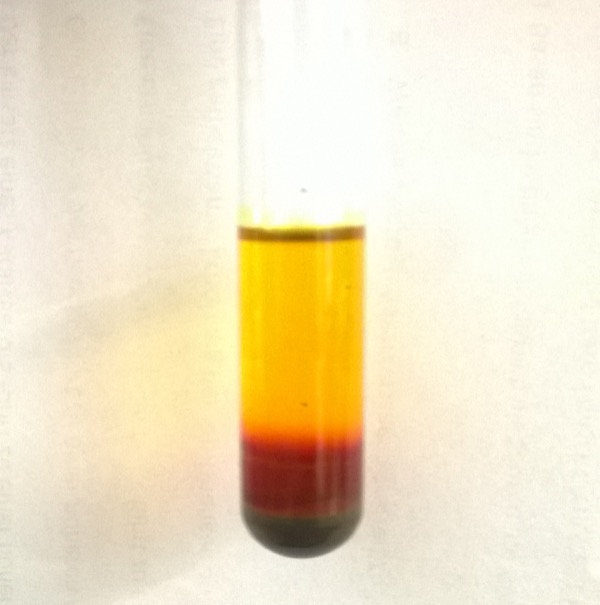 Abbildung 3: Die positive Fehling-Probe zeigt die Anwesenheit von Aldehyden an.Deutung:		Beim Erhitzen wird der Aldehyd mit Fehling-Reagenz zur Carbonsäure oxidiert, wobei gleichzeitig zweiwertiges Kupfer zu rotem Kupfer(I)-oxid reduziert wird. Dies wird durch den rötlichen Niederschlag angezeigt.		Die Reaktion läuft nach folgender Gleichung ab:		Oxidation: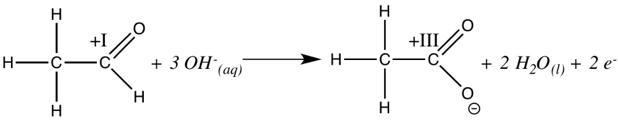 		Reduktion:		Gesamt: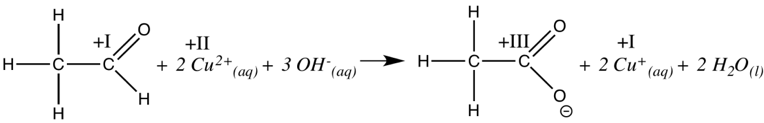 		Unter Berücksichtigung der Bildung von rotem Kupfer(I)-oxid lässt sich auch folgende Reaktionsgleichung formulieren.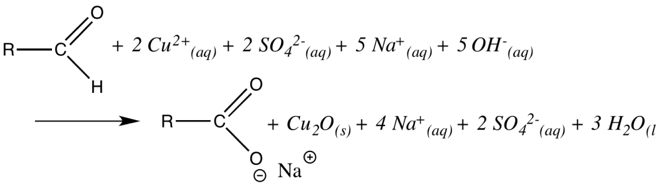 Entsorgung:	Die Entsorgung der Lösung erfolgt über die organischen Lösungsmittel. Literatur:		[1] Wollrab, A., Organische Chemie – Eine Einführung für Lehramts- und Nebenfachstudenten, 4. Aufl., Springer-Verlag, Berlin, Heidelberg, 2014, Seiten 546-547	[2] Blume R., Prof. Blumes Bildungsserver für Chemie; http://www.chemieunterricht.de/dc2/r-cho/c-nw-cho.htm; zuletzt geöffnet am 06.08.2016 um 16:37GefahrenstoffeGefahrenstoffeGefahrenstoffeGefahrenstoffeGefahrenstoffeGefahrenstoffeGefahrenstoffeGefahrenstoffeGefahrenstoffeKupfer(II)-sulfatKupfer(II)-sulfatKupfer(II)-sulfatH: 302-315-319-410H: 302-315-319-410H: 302-315-319-410P: 273-305+351+338-302+352P: 273-305+351+338-302+352P: 273-305+351+338-302+352NatriumhydroxidNatriumhydroxidNatriumhydroxidH: 314-290H: 314-290H: 314-290P: 280-301+330+331-305+351+338-308+210P: 280-301+330+331-305+351+338-308+210P: 280-301+330+331-305+351+338-308+210Butan-2-onButan-2-onButan-2-onH: 225-319-336H: 225-319-336H: 225-319-336P: 210-305+351+338-403+233P: 210-305+351+338-403+233P: 210-305+351+338-403+233AcetaldehydAcetaldehydAcetaldehydH: 332-312-302-412H: 332-312-302-412H: 332-312-302-412P: 273-​302+352P: 273-​302+352P: 273-​302+352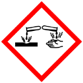 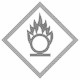 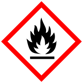 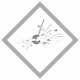 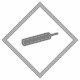 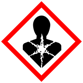 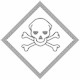 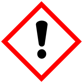 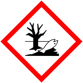 